Toimijan, joka saattaa markkinoille elintarvikkeen kanssa kosketukseen joutuvia materiaaleja ja tarvikkeita, on tehtävä ilmoitus toimipaikastaan ja siellä harjoitettavasta toiminnasta. Jos toimijalla on toimintaa useilla paikkakunnilla, lähetetään ilmoitus kunkin sijaintikunnan viranomaiselle erikseen. Toiminnassa tapahtuvista olennaisista muutoksista, toiminnan keskeyttämisestä ja lopettamisesta tulee myös ilmoittaa PoSan ympäristöpalveluihin.Toimija täyttää soveltuvin osin 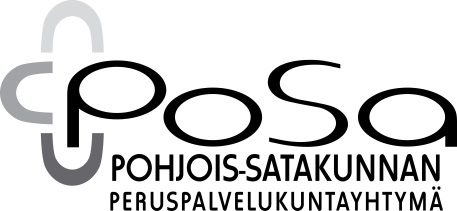 ILMOITUS Elintarvikelain 297/2021 13 §:n mukainen ilmoitus rekisteröitävästä kontaktimateriaalitoiminnastaYMPÄRISTÖPALVELUTDNro ja saapumispäivämäärä (viranomainen täyttää)1. Toimija Yrityksen nimi      Yrityksen nimi      1. Toimija Y–tunnus (tai henkilötunnus)      Y–tunnus (tai henkilötunnus)      1. Toimija Osoite ja postitoimipaikka      Kotikunta      1. Toimija Yhteyshenkilö Puhelinnumero1. Toimija Sähköpostiosoite      Sähköpostiosoite      1. Toimija Laskutusosoite (jos eri kuin toimijan osoite)       Laskutusosoite (jos eri kuin toimijan osoite)       2. Toimipaikka(toimipaikan nimi on yleensä markkinointinimi) Toimipaikan nimi      Toimipaikan nimi      2. Toimipaikka(toimipaikan nimi on yleensä markkinointinimi) Yhteyshenkilön nimi      Yhteyshenkilön nimi      2. Toimipaikka(toimipaikan nimi on yleensä markkinointinimi) Sähköpostiosoite      Sähköpostiosoite      2. Toimipaikka(toimipaikan nimi on yleensä markkinointinimi) Käyntiosoite ja postitoimipaikkaPuhelinnumero 3. Tarkastusasiakirjan postitusosoite(Oiva-raportti tai muu tarkastusasiakirja)4. Toiminnan arvioitu aloittamisajankohtaToiminnan arvioitu aloittamisajankohta (pvm)      Toiminnan arvioitu aloittamisajankohta (pvm)      5. Toimintatyyppi Valmistus                  Maahantuonti                              Tukkujakelu Valmistus                  Maahantuonti                              Tukkujakelu6. Toiminnan tarkennuksetValitse käsiteltävät kontaktimateriaalit annetuista vaihtoehdoista (asetus (EY) N:ro 1935/2004). Voit valita useita vaihtoehtoja. Tarvittaessa alleviivaa se kontaktimateriaali, joka on pääasiallisin vaihtoehto.Valitse käsiteltävät kontaktimateriaalit annetuista vaihtoehdoista (asetus (EY) N:ro 1935/2004). Voit valita useita vaihtoehtoja. Tarvittaessa alleviivaa se kontaktimateriaali, joka on pääasiallisin vaihtoehto.Valitse käsiteltävät kontaktimateriaalit annetuista vaihtoehdoista (asetus (EY) N:ro 1935/2004). Voit valita useita vaihtoehtoja. Tarvittaessa alleviivaa se kontaktimateriaali, joka on pääasiallisin vaihtoehto.6. Toiminnan tarkennukset  1. Aktiiviset ja älykkäät materiaalit ja tarvikkeet  2. Liimat  3. Keramiikka  4. Korkki  5. Kumi  6. Lasi  7. Ioninvaihtohartsit  8. Metallit ja metalliseokset  9. Paperi ja kartonki  1. Aktiiviset ja älykkäät materiaalit ja tarvikkeet  2. Liimat  3. Keramiikka  4. Korkki  5. Kumi  6. Lasi  7. Ioninvaihtohartsit  8. Metallit ja metalliseokset  9. Paperi ja kartonki  10. Muovit   11. Painovärit  12. Regeneroitu selluloosa elisellofaani  13. Silikonit  14. Tekstiilit  15. Lakat ja pinnoitteet  16. Vahat  17. Puu  18. Muu6. Toiminnan tarkennuksetValitse toimintatyypin tarkennus annetuista vaihtoehdoista. Voit valita useita vaihtoehtoja.  Pikkulapsille (0-3 v) tarkoitettuja kontaktimateriaaleja, mitä?       Vientiä, mihin?        Kierrätysmateriaalien käyttöä, mitä?       Pintabiosidien käyttöä, mitä?       Dual use lisäaineiden käyttöä, mitä?     Valitse toimintatyypin tarkennus annetuista vaihtoehdoista. Voit valita useita vaihtoehtoja.  Pikkulapsille (0-3 v) tarkoitettuja kontaktimateriaaleja, mitä?       Vientiä, mihin?        Kierrätysmateriaalien käyttöä, mitä?       Pintabiosidien käyttöä, mitä?       Dual use lisäaineiden käyttöä, mitä?     Valitse toimintatyypin tarkennus annetuista vaihtoehdoista. Voit valita useita vaihtoehtoja.  Pikkulapsille (0-3 v) tarkoitettuja kontaktimateriaaleja, mitä?       Vientiä, mihin?        Kierrätysmateriaalien käyttöä, mitä?       Pintabiosidien käyttöä, mitä?       Dual use lisäaineiden käyttöä, mitä?     7. Pääasiallisin käyttötarkoitusValitse kontaktimateriaalin käyttötarkoitus annetuista vaihtoehdoista. Voit valita useita vaihtoehtoja. Elintarvikkeiden pakkausmateriaalit Elintarviketeollisuuden tuotantolaitteet ja –välineet Elintarvikkeen säilytykseen tarkoitetut tarvikkeet Keittiölaitteet, astiat, välineet ja vastaavat Muu, mikä?      Valitse kontaktimateriaalin käyttötarkoitus annetuista vaihtoehdoista. Voit valita useita vaihtoehtoja. Elintarvikkeiden pakkausmateriaalit Elintarviketeollisuuden tuotantolaitteet ja –välineet Elintarvikkeen säilytykseen tarkoitetut tarvikkeet Keittiölaitteet, astiat, välineet ja vastaavat Muu, mikä?      Valitse kontaktimateriaalin käyttötarkoitus annetuista vaihtoehdoista. Voit valita useita vaihtoehtoja. Elintarvikkeiden pakkausmateriaalit Elintarviketeollisuuden tuotantolaitteet ja –välineet Elintarvikkeen säilytykseen tarkoitetut tarvikkeet Keittiölaitteet, astiat, välineet ja vastaavat Muu, mikä?      8. Toiminnan laajuutta kuvaava tietoTuotteiden määrä / Tuotantomäärä  < 100 kpl/vuosi tai < 10 000 kg/vuosi 100-1000 kpl/vuosi  tai 10000 -  1 milj. kg/vuosi > 1000 kpl/vuosi tai  > 1 milj.. kg/vuosiTuotanto- ja varastotilojen pinta-ala  < 100 m2 100-500 m2 > 500 m2 Ei varastotiloja (maahantuojat, joilla ei ole omia varastotiloja Suomessa)Tuotanto- ja varastotilojen pinta-ala  < 100 m2 100-500 m2 > 500 m2 Ei varastotiloja (maahantuojat, joilla ei ole omia varastotiloja Suomessa)8. Toiminnan laajuutta kuvaava tietoLiikevaihto < 2 milj. €/vuosi 2-10 milj. €/vuosi > 10 milj.€/vuosiHenkilöstön määrä  < 15 15-100 > 100Henkilöstön määrä  < 15 15-100 > 1009. Toimijan allekirjoitus ja nimenselvennysPaikka	PäivämääräAllekirjoitus ja nimenselvennys10. Liitteet Pohjapiirros, josta ilmenevät tilat ja niiden käyttötarkoitus sekä laitteiden ja kalusteiden sijoittelu. Omavalvonta. Suunnitelma omavalvonnasta tai laadunhallintajärjestelmä on esitettävä viimeistään ensimmäisen tarkastuksen yhteydessä. Muu liite. Mikä?       Pohjapiirros, josta ilmenevät tilat ja niiden käyttötarkoitus sekä laitteiden ja kalusteiden sijoittelu. Omavalvonta. Suunnitelma omavalvonnasta tai laadunhallintajärjestelmä on esitettävä viimeistään ensimmäisen tarkastuksen yhteydessä. Muu liite. Mikä?      Ilmoitus toimitetaanPosa, Ympäristöpalvelut, Tapalankatu 20, 38700 Kankaanpää tai terveystarkastaja@eposa.fi.Posa, Ympäristöpalvelut, Tapalankatu 20, 38700 Kankaanpää tai terveystarkastaja@eposa.fi.